Адрес сервиса: https://online-obr-college-dist-gpt-msk.1c.ru/Поле для ввода пароля оставлять пустым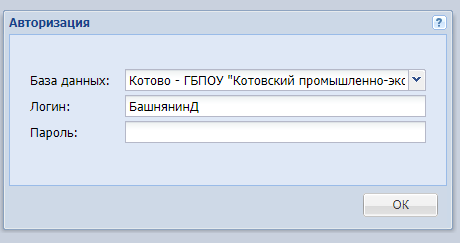 ВНИМАНИЕ!При вводе ответов возможны случаи, когда необходимо ввести несколько значений в поле (пример на рисунке ниже).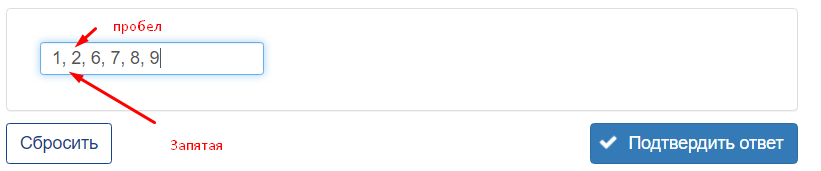 После первой цифры (либо после первого слова) необходимо поставить запятую, затем пробел и вводим следующее значение и т.д.Логины группы Э 60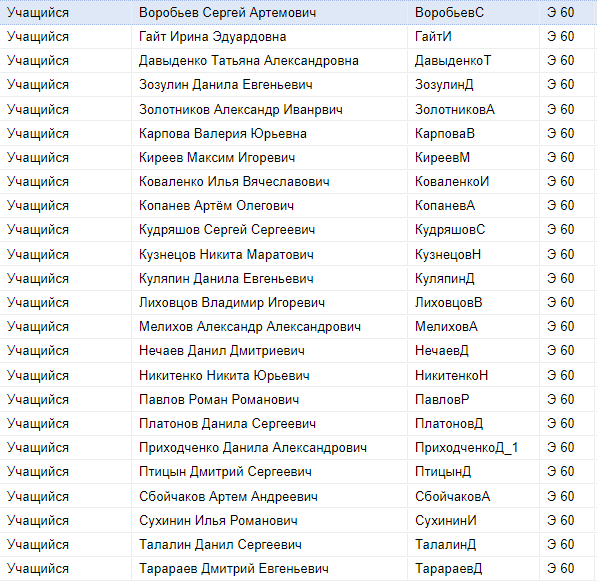 Логины группы Э 61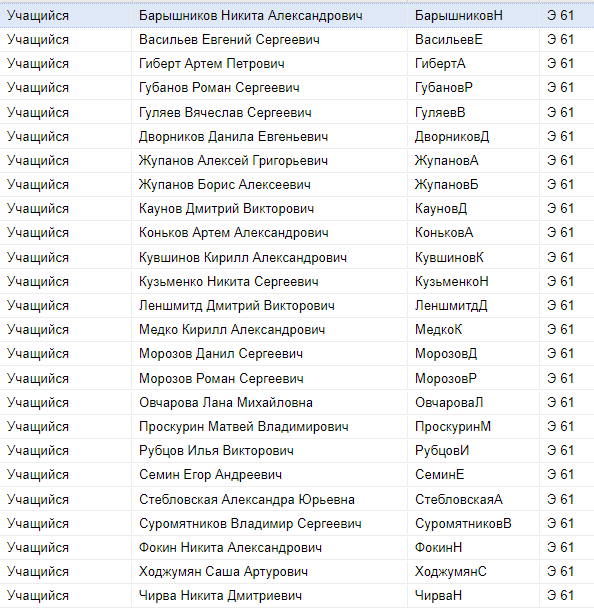 Логины группы КС 9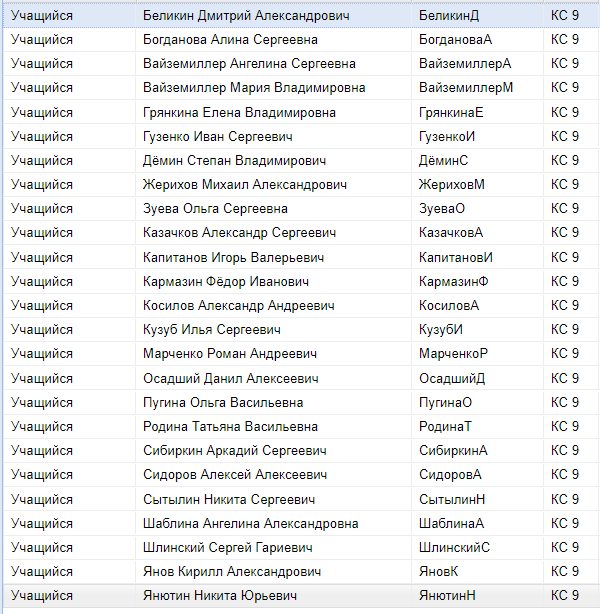 